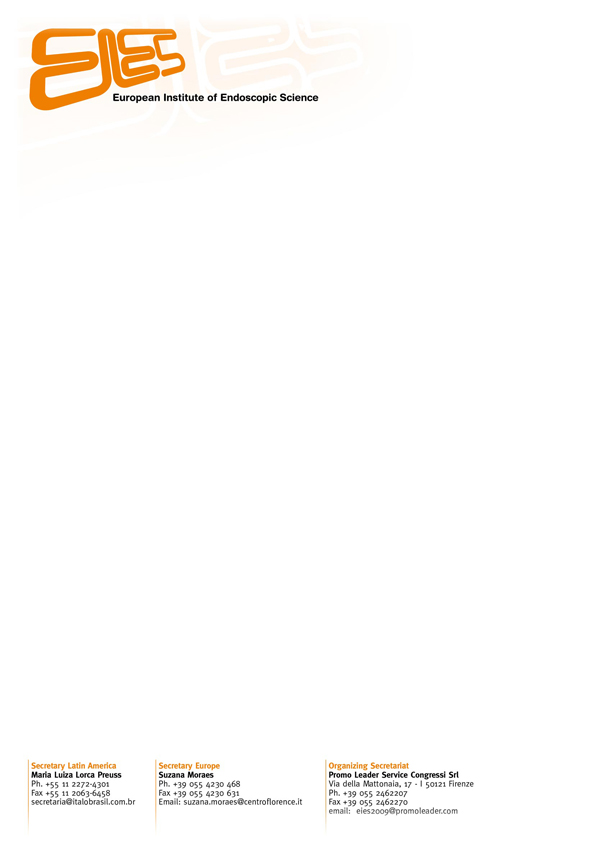 Histeroscopia  Ambulatorial com Set de BettocchiFORTALEZA - CE1º DIA2º DIA 3º DIA